Территория Марксовского муниципального района заключается в границах, закрепленных действующимадминистративно-территориальным делением, является неотъемлемой частью Саратовской области. В соответствии с Законом Саратовской области от 27 декабря 2004 года  № 97-ЗСО «О муниципальных образованиях, входящих в состав Марксовского муниципального района» в состав Марксовского муниципального района входят:Муниципальное образование город Маркс  - со статусом городского поселения.Зоркинское муниципальное образование  - со статусом сельского поселения. В состав образования входят: с. Зоркино,  с. Васильевка, с. Волково, с. Воротаевка, с. Георгиевка, с. Золотовка, п. Колос, с. Михайловка, с. Новая жизнь, с. Семеновка, п. Сухой, с. Ястребовка.Кировское  муниципальное образование -  со статусом сельского поселения. В состав образования входят: с. Кировское, п. Водопьяновка, с. Калининское, с. Полековское, с. Пугачевка, с. Степное, с. Фурманово.Липовское муниципальное образование -  со статусом сельского поселения. В состав образования входят: с. Липовка, с. Бобово, с. Вознесенка, с. Заря, с. Ильичевка, п. им. Тельмана, с. Красная Звезда, п. Солнечный,с. Чкаловка, с. Яблоня.Осиновское муниципальное образование -  со статусом сельского поселения. В состав образования входят: п. Осиновский, с. Березовка, с. Бородаевка, с. Каменка, с. Новосельское, с. Филипповка, п. Чапаевка.Подлесновское муниципальное образование -  со статусом сельского поселения. В состав образования входят: с. Подлесное, с. Александровка, с. Баскатовка, с. Буерак, п. Звезда, с. Караман, п. Кривовское, с. Орловское,  с. Павловка, с. Рязановка, с. Сосновка.Приволжское муниципальное образование -  со статусом сельского поселения. В состав образования входят: с. Приволжское, с. Андреевка, с. Бобровка, п. Восток, с. Звонаревка, с. Красная Поляна, с. Луговское, с. Павловка, с. Раскатово, с. Фурмановка.Марксовский район по своему организационно-правовому статусу является муниципальным образованием, созданным в соответствии с волеизъявлением жителей города Маркса и сел, входящих в Марксовский район в результате референдума от 22 декабря 1996 года.Муниципальное образование включает в себя одно городское поселение и шесть сельских.Во всех муниципальных образованиях сформированы законодательные и исполнительные органы местного самоуправления, в соответствии с Законом Саратовской области «О местном самоуправлении в Саратовской области» и Уставами Марксовского муниципального района, городского и сельских поселений.Устав Марксовского района принят на референдуме 22 декабря 1996 года.  Собранием  муниципального района в него неоднократно  вносились  изменения и дополнения.В соответствии с Федеральным законом «Об общих принципах местного самоуправления в Российской Федерации»    № 131-ФЗ от 06.10.2003 года и Законом Саратовской области от 27.09.2005 года «О порядке решения вопросов местного значения поселений на территории Саратовской области в 2007году» на органы местного самоуправления возложены  определенные полномочия по управлению поселениями. Структура, порядок организации и деятельности администраций муниципальных образований  определяются решениями соответствующих Советов депутатов. Полномочия органов местного самоуправления Марксовского муниципального района распространяются на городские, сельские и межселенные территории, земли сельскохозяйственных и промышленных предприятий в пределах прав, закрепленных действующим законодательством Российской Федерации и Саратовской  области. Административным центром Марксовского муниципального района  является город Маркс.Истоки Марксовского района относятся к XVIII столетию, когда по Указу императрицы Екатерины II на берегу  реки Волги стали селиться немцы, голландцы, австрийцы. В 1765 году основан город Екатериненштадт. Исконным    занятием населения было земледелие - выращивание зерна, табака, картофеля и переработка сельхозпродукции. Развивались промыслы, ремесла, торговля. К концу XIX века зародилось промышленное производство. Начали  работать фабрики по производству сельхозорудий, табачная и шерстеваляльные; кирпичный, кожевенный, лесопильный заводы.В городе было четыре церкви, Центральное училище, банк, построена больница, несколько школ, в том числе и музыкальная, создана типография, открылись два театра и т. д.Дата образования района в настоящих границах - март . Марксовским район стал называться в конце 41 - начале 42 гг.Город и район получили свое  развитие во время существования Автономной немецкой республики. Тяжелым испытанием для населения были годы Великой Отечественной войны, период восстановления народного хозяйства. Более значительное развитие город и район получил в 70-е годы, в годы широкого развития строительства мелиоративных систем, создания крупных хозяйств на орошаемых землях. В настоящее время  Марксовский район представляет собой крупный промышленный и аграрный комплекс.Марксовский район расположен в левобережной зоне  Среднего Поволжья, граничит с районами: Вольским, Советским, Энгельсским, Балаковским, Ершовским, Федоровским.Площадь района в административных границах составляет 2910 км2.Количество сел – 57Расстояние от районного центра до г. Саратова - .Землепользование Марксовского района относится к северной подзоне сухих степей Заволжья. Почвообразовательный процесс протекает по степному типу с образованием темно-каштановых почв. На территории района выделены следующие систематические группы почв:Темно - каштановые террасовые почвы различного механического состава.Лугово-каштановые почвы, имеющие преимущественно комплексное распространение.Лугово-лиманные почвы, залегающие в комплексе с темно-каштановыми террасовыми почвамиПойменные влажно-луговые слоистые почвы.Солонцы каштановые, имеющие комплексное распространение с темно-каштановыми террасовыми почвами.Иловато-болотные и лугово-болотные почвы степей.7.    Комплекс смытых и намытых почв балок, а также обнажения почвообразующих пород.Средняя годовая температура по многолетним данным составляет 5.3 - 5.7 градусов. Средняя температура самого холодного месяца (февраль) – 6,6 град., самого жаркого (июля) +25,2 град. Температура ниже нуля отмечается с ноября по апрель. Переход от холода к теплу в весенний период очень быстрый, что вызывает необходимость завершения весенне-полевых работ в предельно сжатые сроки. Возобновление вегетации озимых культур и многолетних трав связано с устойчивым переходом среднесуточной температуры + 5 град. С. Начало вегетации отмечается 13-14 апреля и длится 155 - 175 дней до 29 сентября - 1 октября.Термические ресурсы превышают потребность в тепле всех зерновых культур - сумма активных температур (свыше 10 град. С) составляет 2800-2900 градусов С., средняя продолжительность безморозного периода 157-163 дня.Наступление первого заморозка в среднем отмечается 20-25 октября, последнего - 25 марта – 1 апреля. Однако, в отдельные годы последние весенние заморозки возможны до конца мая, а ранние - осенние в первой декаде сентября, оттаивание в начале апреля; глубина промерзания почвы в декабре - ., в январе - ., в феврале - ., марте – . Наступление мягкопластичного состояния почвы (спелость) в среднем отмечается 6 апреля.Среднегодовое количество осадков 495-, но годовые суммы осадков подвержены резким колебаниям.На теплый период приходится большая часть осадков –320-325, из них:  выпадает в период с температурой выше 10 градусов.Летом осадки имеют характер ливней, слабо впитывающихся в почву. Кроме того, высокие летние температуры и падение относительной влажности воздуха в дневные часы до 38-40% способствуют непроизвольному расходованию почвенной влаги.ЛЕСНЫЕ РЕСУРСЫПлощадь лесных угодий составляет .ВОДНЫЕ РЕСУРСЫПлощадь водных угодий составляет .Структура распределения земельной площади Основные показатели окружающей средыПредприятия, представляющие угрозу окружающей среде.Основные демографические показатели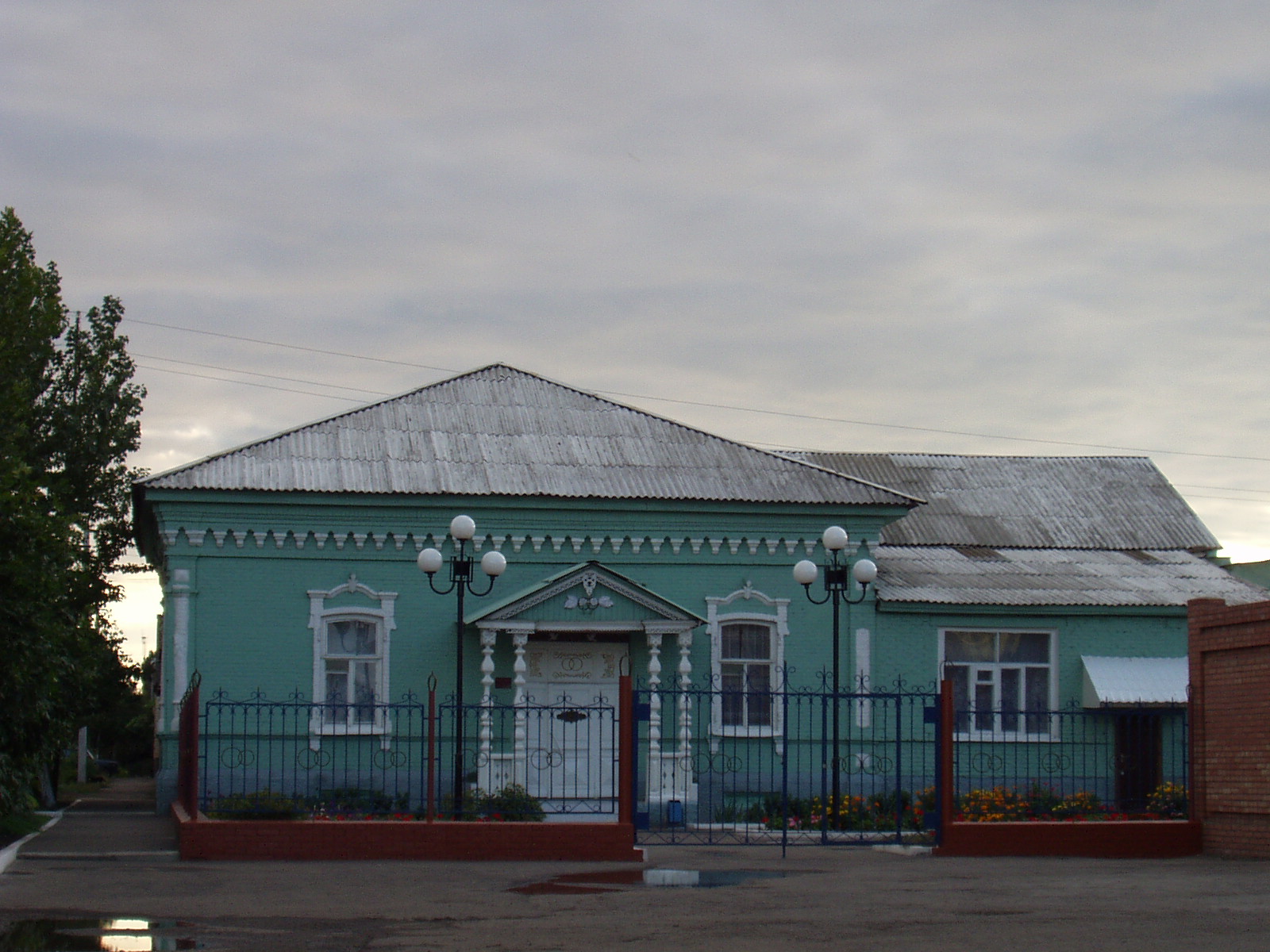 Основные демографические показателиСоциальная защита населенияСредняя заработная плата  по видам экономической деятельности          Среднемесячная заработная плата по крупным и средним предприятиям на 01.01.14 г. по сравнению с соответствующим периодом прошлого года возросла на 13,8% и составила – 14831,9.; на  9,3  % увеличилась зарплата в сельском хозяйстве; в образовании  на 22.8 %;  в здравоохранении – на 14,8 %;  на  9,7 % увеличилась зарплата на обрабатывающих производствах; на 6,4 % увеличилась зарплата по транспорту и связи; на 14,7 % увеличилась зарплата по  производству и распределению тепла  и газа.Численность учебных заведений и детских дошкольных учреждений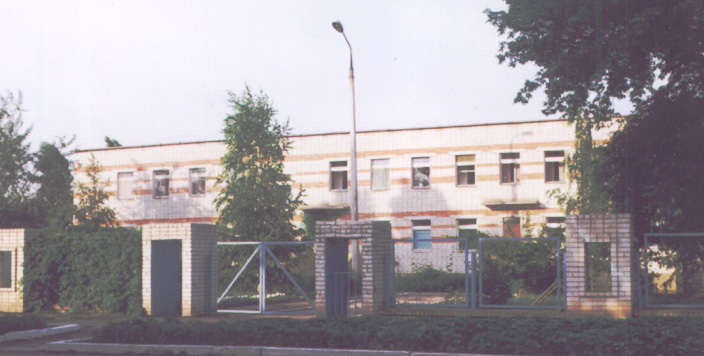 Количество кружков и спортивных секций - 498, с числом занятых в них детей – 3093Социальные показатели детских дошкольных учреждений и школНа территории Марксовского муниципального района открыт Марксовский филиал ФГОУ ВПО «Российского экономического университета им. Г.В. Плеханова». Обучение в Марксовском филиале проводится по двум специальностям: «Бухгалтерский учет, анализ и аудит» (три формы обучения: дневная, заочная, ускоренная), «Экономика предприятий и организаций» (дневная форма обучения) по системе бакалавриат.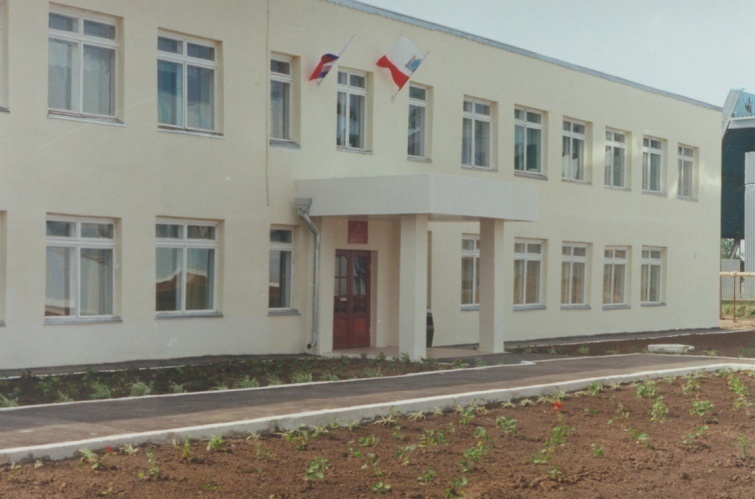 	На дневной (очной) форме обучения обучаются 201 студентов, 139 студентов на заочной форме обучения.         Действует 2 представительства высших учебных заведений:- «Современная гуманитарная  академия» г. Москва;- «Саратовский государственный аграрный университет им. Н.И. Вавилова».Численность  учащихся  и  студентов  ВУЗов  и  СПУЗов  г. Саратова(выпускников  г. Маркса  и  Марксовского  района)Численность учащихся общеобразовательных учебных заведений	Количество домов-интернатов, детских домов, домов ребенка и число мест в них	Обеспеченность школами и дошкольными учреждениями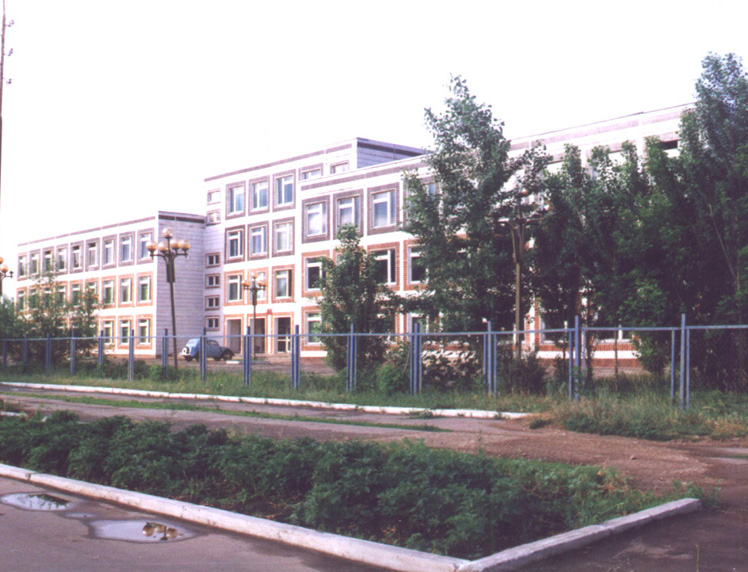 Культурно-просветительские учрежденияВ школах искусств дополнительное образование получают 800 детей: на отделениях хореографии – 197, фортепианном – 155, народных инструментов – 143, духовых и ударных инструментах – 28, художественном – 135, декоративно-прикладного искусства – 46, струнных инструментов – 33, прочие - 42.ЗдравоохранениеОсновные показатели здравоохранения 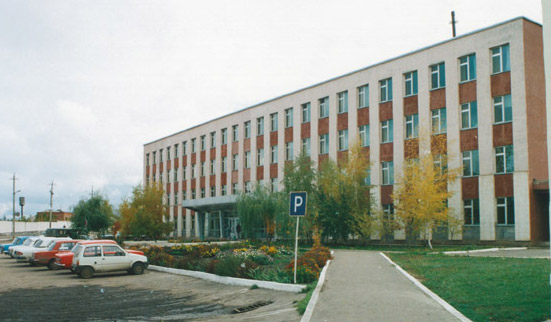 Показатели здравоохраненияСтруктура жилищного фонда района, тыс. кв. м.Характеристика жилищного фонда района Основные экономические показатели коммунального хозяйства Благоустройство территории районаТеплоснабжениеВодоснабжение и канализацияЭлектроснабжениеГазоснабжение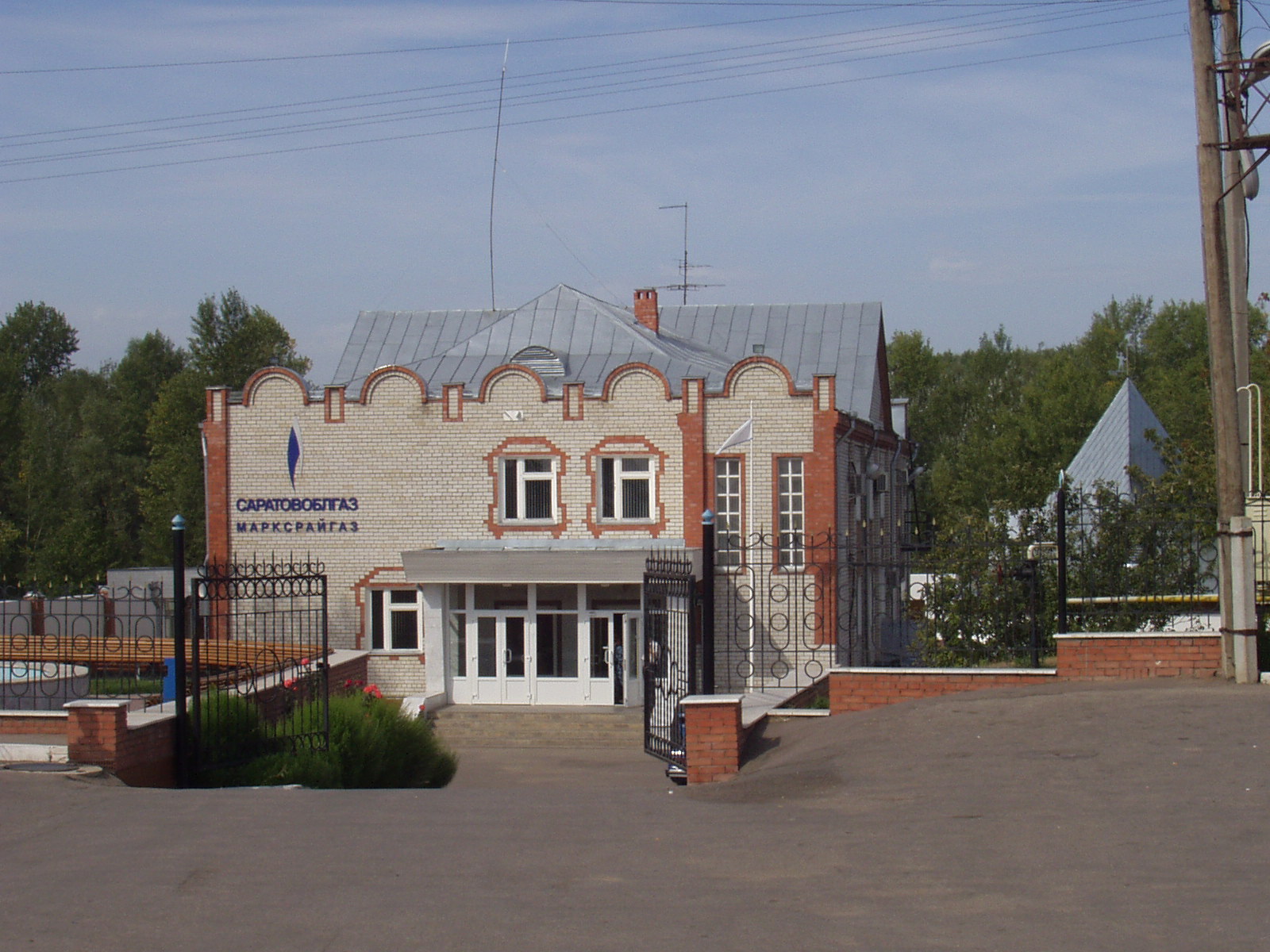 Развитие физкультуры и спортаВ рядах Российской Армии на 01.01.2014 г. проходят службу 200 человек.ПравопорядокЧисленность безработныхСредняя  численность  работников – всего(без внешних совместителей)	В городе действуют несколько крупных и средних промышленных предприятий – ОАО «Волгодизельаппарат» по производству дизельной топливной аппаратуры для морских судов, маневровых тепловозов, большегрузных самосвалов; а также почвообрабатывающих агрегатов, по переработке масло семян подсолнечника - ООО «Товарное хозяйство»,  пивоваренный – ОАО  «Пивзавод – Марксовский» и другие. Отраслевая структура отгрузки обрабатывающих производств.Производство основных видов сельскохозяйственной продукции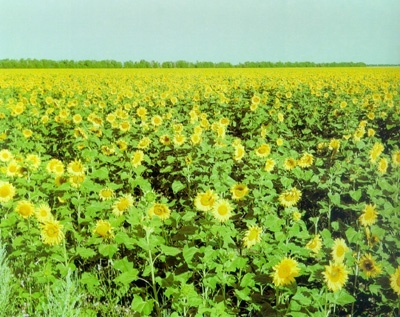 Производство продукции по крупным и средним предприятиям  пищевой и перерабатывающей промышленности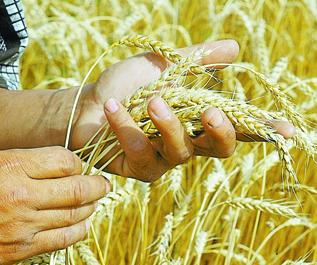 Динамика  объема реализации  продукции  сельского  хозяйства 	За 2013 год сельскохозяйственными организациями района отгружено по всем каналам реализации 1736,2 т. скота и птицы (в живой массе), что составляет 73,1% к  соответствующему периоду 2012 года; 39054,2 т. молока (98,1 %), 7137 тыс. шт. яиц (92,2 %); 24570,2 т. зерновых и зернобобовых культур (146,5 %).Продуктивность скота и птицы по с/х предприятиям.Структура сельхозпроизводителей (с учетом малых предприятий)Основные показатели деятельности автотранспорта.Наличие автотранспортаСтруктура розничного товарооборота (тыс. руб.)На территории района функционируют:- 426 магазинов, 12 киосков, 58 предприятия общественного питания,  129 предприятий бытового обслуживания, 1 рынок,5 предприятий оптовой и мелкооптовой торговли, 25 аптек.Из общего количества магазинов 278 приходится на город и 148 – на село. Из 426 магазинов продовольственных - 97,промышленных – 184, смешанных – 145. Реализуют алкогольную продукцию 146 магазинов.Распределение предприятий и организаций по организационно-правовым формамРаспределение предприятий и организаций по формам собственностиУдельный вес предприятий и организаций по формам собственностиНаибольший удельный вес занимают предприятия, находящиеся:- в частной собственности – 69,9%;- в муниципальной собственности – 20,6%;- в собственности общественных объединений – 5,0%;	- в государственной собственности –  3,5%;-  к прочим формам собственности относится – 1%.Распределение предприятий и организаций по видам экономической деятельностиДебиторско – кредиторская задолженность по отраслям народного хозяйства (тыс. руб.)Структура дебиторско – кредиторской задолженности (тыс. руб.)Основные показатели инвестиционной деятельностиСтруктура средств по источникам финансирования Исполнение местного бюджета (тыс. руб.)Основные социально-экономические показателиразвития малого предпринимательстваПОЛИТИЧЕСКОЕ УСТРОЙСТВОТЕРРИТОРИАЛЬНО-ГЕОГРАФИЧЕСКОЕ ПОЛОЖЕНИЕ МУНИЦИПАЛЬНОГО ОБРАЗОВАНИЯПоказателитыс. гаОбщая площадь земель, из нее:290,81. Площадь с/х угодий – всего251,1в том числе:пашня195,3из нее посевная площадь118,4многолетние насаждения0,8сенокосы3,5пастбища43,52. Площадь лесов9,93. Земли водного фонда14,3Из общей площади земель на 01.01.14г. – 290 800,00га:- в собственности граждан                       – 130 084,90 га;-в государственной собственности          – 107 570,0 га;- в муниципальной  собственности         – 31 083,91 га;- в собственности юридических лиц       – 22 060,30 га.Из общей площади земель на 01.01.14г. – 290 800,00га:- в собственности граждан                       – 130 084,90 га;-в государственной собственности          – 107 570,0 га;- в муниципальной  собственности         – 31 083,91 га;- в собственности юридических лиц       – 22 060,30 га.ПоказателиЕд. измеренияНа 01.01.2014 гПлощадь экологически опасных территорийм2200000,0Валовой выброс загрязняющих веществ в атмосферу, всего в т. ч.тыс. т в год6,1от стационарных источников тыс. т в год0,6от передвижных источников (автотранспорта)тыс. т в год5,5Объем сброса сточных вод, всегомлн. м31,4в т. ч. в поверхностные водоемымлн. м30,97НаименованиеМесто расположенияНа водные объекты: ООО «Водоканал»г. МарксНа атмосферный воздух: МУП «Тепловые сети»,                                            ОАО «Волгодизельаппарат»г. МарксНа земельные ресурсы: полигон и свалки ТБОг. Маркс, с. Зоркино,                 с. ПодлесноеПоказателиНа 01.01.2014 г.Численность постоянного населения (тыс. чел.), в том числе64,0городского, тыс. чел.31,9сельского, тыс. чел.32,1Плотность населения, чел/кв. км22,0Численность пенсионеров, состоящих на учете в органах соц. обеспечения (чел.) – всего18 036в т.ч. – работающих пенсионеров, чел.5 429- пенсионеров труда, чел.16 665из них - по старости, чел. 14 735- по инвалидности, чел.- по инвалидности, чел.837- по случаю потери кормильца, чел.- по случаю потери кормильца, чел.1 093- пенсионеры - военнослужащие и члены их семей, чел.- пенсионеры - военнослужащие и члены их семей, чел.63  из них   - по инвалидности, чел.  из них   - по инвалидности, чел.14- по случаю потери кормильца, чел.- по случаю потери кормильца, чел.2- чернобыльцы, чел.- чернобыльцы, чел.30Пенсионеры, получающие социальные пенсии, чел.Пенсионеры, получающие социальные пенсии, чел.1 308Средний размер назначенных месячных пенсий, руб.Средний размер назначенных месячных пенсий, руб.8 353 руб.91 коп.ПоказателиНа 01.01.2014 г.Число родившихся768Число умерших874Естественный прирост (убыль) населения-106Количество зарегистрированных браков536Количество зарегистрированных разводов346Средняя продолжительность жизни населения, в целом по району (число лет):67,4-мужчин60,3- женщин73,1ПоказателиНа01.01.13гНа01.01.14г01.01.2014 в % к соотв. периоду2013 г.Численность граждан, получателей государственных ежемесячных пособий на ребенка, чел.37234722126,8Численность детей, на которых выплачивалось государственное ежемесячное пособие на ребенка (до 16-18 лет), чел.54836815124,3Участники ВОВ, принимавшие участие в боевых действиях, чел726590,3Труженики тыла, чел75264585,8Ветераны боевых действий на территории СССР и территории других государств, чел569580101,9Члены семей погибших (умерших) инвалидов войны, участников ВОВ и ветеранов боевых действий, чел.30126387,4Ветераны военной службы, чел.8893105,7Ветераны труда (включая ВТСО), чел.8030787998,1из них труженики тыла, чел72061785,7ФЗ «О реабилитации жертв политических репрессий», чел.333340102,1в том числе реабилитированные граждане, чел332339102,1ФЗ «О социальной защите граждан, подвергшихся воздействию радиации вследствие катастрофы на Чернобыльской АЭС» (включая граждан по другим ФЗ, приравненных к ним), чел.9697101,0ПоказателиНа01.01.13 гНа01.01.13 гНа01.01.14 гНа01.01.14 г2014 г. в % к 2013 г.2014 г. в % к 2013 г.в том числе ликвидаторы (включая ликвидаторов по другим ФЗ, приравненных к ним), чел.4343404093,093,0Указ Президента РФ «О предоставлении льгот бывшим несовершеннолетним узникам концлагерей, гетто и других мест принудительного содержания, созданных фашистами и их союзниками в период второй мировой войны», чел1414111178,678,6Инвалиды вследствие трудового увечья и профзаболевания, чел.4141343482,982,9Инвалиды вследствие общего заболевания, чел2637263726592659100,8100,8Инвалиды с детства (старше 18 лет), чел452452459459101,5101,5«ребенок-инвалид» (до 18 лет, включая сирот), чел35535534134196,196,1Инвалиды ВОВ, инвалиды боевых действий (включая приравненных к ним), чел2424222291,791,7Участники ВОВ с группой инвалидности, чел5454484888,988,9Участники ВОВ, проходившие военную службу в годы войны в частях, не входящих в действующую армию, чел1818161688,988,9Инвалиды вследствие заболеваний, полученных в период прохождения военной службы, чел.24242727112,5112,5Инвалиды вследствие радиационного воздействия, чел.1515131386,786,7Выдано автомобилей, ед.------Выдано санаторно-курортных путевок ветеранам войны и труда и инвалидам, ед.115115122122106,1106,1Выдано путевок детям, нуждающимся в особой заботе государства, ед.355355378378106,5106,5ПоказателиПоказателиНа01.01.13 гНа01.01.13 гНа01.01.14 гНа01.01.14 г2014 г в % 2013 г2014 г в % 2013 гЧисленность семей с несовершеннолетними детьми, ед.Численность семей с несовершеннолетними детьми, ед.10 20610 2068032803278,778,7в них детей, чел.в них детей, чел.1163411634116321163299,9899,98Численность многодетных семей с несовершеннолетними детьми, ед.Численность многодетных семей с несовершеннолетними детьми, ед.573573620620108,2108,2в них детей, чел.в них детей, чел.1859185920062006107,9107,9из числа многодетных семей:             с 3 детьмииз числа многодетных семей:             с 3 детьми475475515515108,4108,4с 4 детьмис 4 детьми70707979112,9112,9с 5 детьмис 5 детьми1919171789,489,4с 6 детьмис 6 детьми554480,080,0с 7 детьмис 7 детьми3344133,3133,3с 8 детьмис 8 детьми1111100,0100,0Численность неполных семей с несовершеннолетними детьми (включая разведенных, вдовствующих и др.), ед.Численность неполных семей с несовершеннолетними детьми (включая разведенных, вдовствующих и др.), ед.1428142814281428100,0100,0в них детей, чел.в них детей, чел.1543154315431543100,0100,0из числа неполных семей с детьми:из числа неполных семей с детьми:- матери-одиночки, чел.- матери-одиночки, чел.80080010111011126,4126,4-в том числе несовершеннолетние, чел.-в том числе несовершеннолетние, чел.2222100,0100,0- отцы, воспитывающие несовершеннолетних детей без участия супруги- отцы, воспитывающие несовершеннолетних детей без участия супруги61616161100,0100,0Численность семей с несовершеннолетними детьми- инвалидами, ед.Численность семей с несовершеннолетними детьми- инвалидами, ед.169169171171101,2101,2в них детей- инвалидов, чел.в них детей- инвалидов, чел.171171173173101,2101,2из них семей с детьми- инвалидами, количество семей с двумя и более детьми- инвалидами, ед.из них семей с детьми- инвалидами, количество семей с двумя и более детьми- инвалидами, ед.2222100,0100,0Численность опекунских семей с несовершеннолетними детьми, ед.Численность опекунских семей с несовершеннолетними детьми, ед.20020015215276,076,0в них опекаемых детей, чел.в них опекаемых детей, чел.24024020820886,786,7ПоказателиЕдиница измеренияна 01.01.2013г.на 01.01.2014г.01.01.2014 в % к 01.01.2013Охвачено детей дошкольными учреждениями%6772,4-Привлечено в детские дошкольные учреждения, детей, в т.ч.чел.348830238,5- детей из социально незащищенных семейчел.181357197,2Число детей, обучающихся во вторую сменучел.1611710,6Число детей, получающих школьное питаниечел.5966572596,0Охвачено детей, школьным питанием, в % от числа школьников%9898-Год выпуска из образовательногоучрежденияКурс обученияКурс обученияКурс обученияКурс обученияКурс обученияГод выпуска из образовательногоучрежденияY курсIY курс  III курсII курсI курсГод выпуска из образовательногоучреждения20092010201120122013Выпускников - всего городсело420229191363205158339206133225104121287163124Поступили в ВУЗы258236217149223Поступили  в СПУЗы9358574648ПоказателиНа01.01.13 г.На01.01.14 г.01.01.2014 г в % к 01.01.2013 гВ общеобразовательных школах6105590596,7в том числе:в дневных общеобразовательных школах, в т.ч.6045586997,1город29002915100,5сельская местность3145295493,9Охвачено детей мероприятиями отдыха и оздоровления в летний период, в % от общей численности детей и подростков7275-Охвачено детей мероприятиями отдыха и оздоровления в летний период, чел.43854427109,5Сумма на мероприятия по отдыху и оздоровлению в летний период, тыс. руб.1488,21713,0115,1Численность учителей67956683,4Численность учащихся студентов и преподавателей специализированных учебных заведенийЧисленность учащихся студентов и преподавателей специализированных учебных заведенийЧисленность учащихся студентов и преподавателей специализированных учебных заведенийЧисленность учащихся студентов и преподавателей специализированных учебных заведенийЧисленность учащихся студентов и преподавателей специализированных учебных заведенийПоказателиНа01.01.13г.На 01.01.14г.01.01.2014 г. в % к 01.01.2013 г.Численность студентов в средних специальных учебных заведениях и в профессиональных  училищах2074191192,1Численность преподавателей16315293,3ПоказателиПоказателиЕд. измеренияНа 01.01.14г.Число библиотек Число библиотек ед.36Книжный фонд в библиотекахКнижный фонд в библиотекахед.306126Число учреждений культурно-досугового типаЧисло учреждений культурно-досугового типаед.37Количество мест в клубных учреждениях, местКоличество мест в клубных учреждениях, местед.7800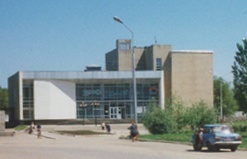 - проведено концертов и развлекательных программед.4326Кол-во музеев и постоянных выставокед.1/7Число посещений музеевчел15789Кол-во парков культуры и отдыхаед.1Количество кинотеатровед.-Количество кино  и видеоустановокед.1-посетило киносеансов чел.1600ПоказателиЕд. изм.На 01.01.14гКол-во больниц и лечебных стационаров по фактуед.1Обеспеченность населения больничными койками по фактукоек на 10 тыс. чел.37,9Кол-во амбулаторно-поликлинических учрежденийед.4их мощность по фактупосещ. в смену1340Количество фельдшерско-акушерских пунктовед.35Их мощность по фактупосещ. в смену121,8Обеспеченность населения амбулаторно-поликлиническими участкамипосещ. в смену156,9по фактупо фактуна 10 тыс. чел.15,7Численность врачей всех специальностейЧисленность врачей всех специальностейчел.99Обеспеченность врачамиОбеспеченность врачамина 10 тыс. чел.15,4Численность среднего медицинского персоналаЧисленность среднего медицинского персоналачел.377Обеспеченность населения средним медицинским персоналомОбеспеченность населения средним медицинским персоналомна 10 тыс. чел.58,5ПоказателиЕд. измеренияНа 01.01.13г.На 01.01.14г.01.01.2014 г в % к 01.01.2013 гМладенческая смертность на 1000 населенияусл. ед.8,97,2-Коэффициент младенческой смертности (на сто тысяч новорожденных)усл. ед.0,090,07-Заболеваемость наркоманией, на 100 тыс. населенияусл. ед.7,74,659,7Заболеваемость ВИЧ-инфекцией, на 100 тыс. населенияусл. ед.12,028,0в 2,3 разаЗаболеваемость туберкулезом, на 100 тыс. населенияусл. ед.56,067,0119,6Онкологическая заболеваемость, на 100 тыс. населенияусл. ед.342,2330,596,6Заболеваемость сифилисом, на 100 тыс. населенияусл. ед.30,026,0115,3Показатели (по данным Марксовского филиала ГУП «Сартехинвентаризация»)Ед. измер.На 01.01.14 г.Весь жилой фонд:тыс. кв. м.1620,8городской жилищный фондтыс. кв. м.736,3сельский жилищный фонд884,5Частный жилищный фонд 1450,8Государственный жилищный фонд (ведомственный)14,3Муниципальный жилищный фонд156,4Показатели  (по данным Марксовского филиала ГУП «Сартехинвентаризация»)Ед. измер.На 01.01.14 гЖилищный фондтыс. кв. м.1620,8Ветхий жилой фондтыс. кв. м.57,9Благоустройство жилищного фонда (общая площадь):   - водопроводом1265,1   - канализацией1254,6   - центральным отоплением (АГВ)952,2   - ванными (душем)1173,0   - газом1555,1   - горячим водоснабжением1170,8ПоказателиЕд. измеренияна 01.01.2014 г.Общая протяженность дорогкм897,17в том числе с твердым покрытиемкм403,37ПоказателиЕд. измерения на 01.01.2014 гМощность котельных Гкал/час           139,54Количество котельныхшт.54Отпущено тепла населениютыс. Гкал.89,888Произведено теплатыс. Гкал.156,84Протяженность тепловых сетейкм.43,097ПоказателиЕд. измеренияна 01.01.2014 гУстановленная мощность водопроводовтыс. куб. м/сутки12,3Одиночное протяжение уличной сетикм70Мощность очистных сооружений – всего:тыс. куб.м. в год6Подано воды в сеть тыс. куб.м.1551,4Отпущено воды всем потребителямтыс. куб.м.1211,7в том числе населениютыс. куб.м.927,2Коммунально-бытовое водопотребление на жителялитр/ сутки100Пропущено сточных вод через очистные сооружения (без ливневок)тыс. куб.м.816,6Показателиед. изм.      На 01.01.14 г.      На 01.01.14 г.      На 01.01.14 г.Потребность в электроэнергии млн. кВт/ч.158,525158,525158,525Потреблено электроэнергиимлн. кВт/ч.169,621169,621169,621Показателиед. изм.На 01.01.14 г.На 01.01.14 г.На 01.01.14 г.Протяженность воздушных и кабельных сетей ВЛ/КЛкм231231231ПоказателиЕд. измеренияНа 01.01.14 г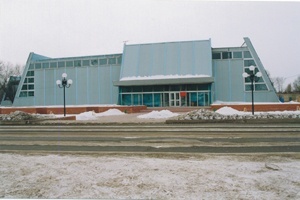 Спортивных школед.3из них специализированныхед.3Количество занимающихся в нихчел3302Количество секцийв них занимающихся ед.чел11520Стадионовед.1Плавательных бассейновед.1Спортивных залов	ед.39Уровень обеспеченности населенияна 1 тыс. жит.- по спортивным залам %85- по плавательным бассейнам %6Лагеря, детские загородныеед.1ПоказателиНа 01.01.14 г.Районные газеты1Общий тираж газет, экз.	415405Типографии1Профинансировано из средств местного бюджета, тыс. руб.1046,321ПоказателиЕд. измеренияНа 01.01.2014 г.Безработные, всего чел.349из них получающие пособиечел.321Уровень безработицы%0,9Численность ищущих работу граждан, состоящих на учете в службе занятости, всегочел.356в т.ч. – ищущих работу инвалидов, состоящих на учете в службе занятостичел.36Коэффициент напряженности (число не занятых безработных на одну вакансию)чел.1,1ПоказателиЕд. изм.Отгружено товаров собственного производства,на 01.01.2014 г.в % к соответствующему периоду2013 г.Объем отгрузки обрабатывающих производств – всеготыс. руб.2245166113,2из них:-производство пищевых продуктов, включая напитки  и табактыс. руб.1633742113,6-текстильное и швейное производствотыс. руб.--- обработка древесины и производство изделий из дереватыс. руб.30579,4- производство резиновых и пластмассовых изделий тыс. руб.58461,1- металлургическое производство и производство готовых металлических изделийтыс. руб.28482390-производство машин и оборудованиятыс. руб.15212976,2-производство электрооборудования, электронного и оптического оборудованиятыс. руб.421615128,9-прочие производстватыс. руб.130914,7Производство и распределение электроэнергии, газа и водытыс. руб.271113109,3АГРОПРОМЫШЛЕННЫЙ   КОМПЛЕКСПродукцияЕд.измер.На01.01.14 г.01.01.14 г. в %к периоду01.01.2013 г.1234Мясо и мясопродукты, всегот.214,887,0Цельномолочная продукция (в пересчете на молоко)т.19101131,7Хлебобулочные изделият.1247,199,0Масло растительноет.2250098,2Жмыхт.2716089,3Комбикормат.9745,570,5ПоказателиНа 01.01.14 г.в % ксоответствующему периоду 2013 г.Надой на 1 фуражную корову (кг)5547103,9Яйценоскость (штук)17959,3Среднесуточные привесы:Крупного рогатого скота на выращивании, откорме и нагуле (грамм)698113,5ПоказателиНа 01.01.14г.Сельхозпредприятия без крестьянских (фермерских) хозяйств – всего48в том числе:- государственные1- акционерные общества, товарищества, ООО34- артели, колхозы1- сельхозкооперативы2Прочие10Крестьянские (фермерские) хозяйства37ПоказателиЕд. изм.На 01.01.14 г.01.01.2014 г в % к 01.01.2013 гПеревезено грузов крупными и средними предприятиямитыс.т.432,5141,7Перевезено автобусами общего пользованиятыс. пассажиров2245,987,1Грузооборот (по крупным и средним предприятиям) тыс. т/км18824,3131,1Общий пассажирооборот транспорта общего пользования тыс. пас. км.24098,179,9ПоказателиНа 01.01.13 г.На 01.01.14 г.01.01.2014 г в % к 01.101.2013 гГрузовые автомобили - всего 2875235381,8Общего пользования по предприятиям подотрасли 128774157,6	Автобусы - всего26524692,8Общего пользования по предприятиям подотрасли12412298,4Легковые служебные автомобили48838378,5Легковые таксомоторы ---	Личные легковые автомобили1603317591109,7ПОТРЕБИТЕЛЬСКИЙ РЫНОК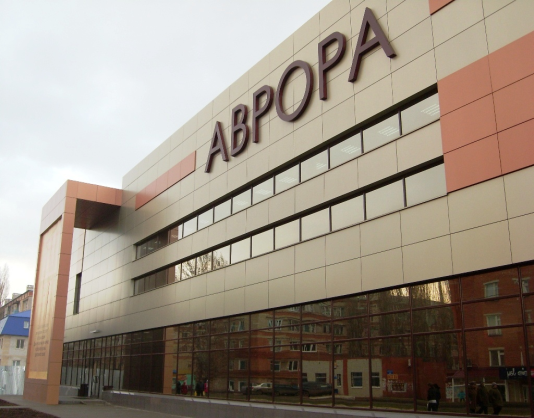 Показателина01.01.2014 г.01.01.2014 гв % к01.01.2013 г.Общий объем розничного товарооборота, в т. ч.3 646 179106,6оборот розничной торговли торгующих организаций и индивидуальных предпринимателей  реализующих товары вне рынка и ярмарок3 234 595108,8Продажа товаров на розничных рынках и ярмарках411 58391,9Оборот общественного питания 194 115120,7Платные услуги насел. 936 269104,6в том числе: - оказано крупными и средними предприятиями и организациямив том числе: - оказано крупными и средними предприятиями и организациями651 384103,4- субъектами малого предпринимательства- субъектами малого предпринимательства284 885105,6СТРУКТУРА И ХАРАКТЕРИСТИКА ПРЕДПРИЯТИЙ И ОРГАНИЗАЦИЙНаименование отраслиКол-во субъектов на 01.01.13г.Кол-во субъектов на 01.01.14г.01.01.2014 г. в % к 01.01.2013 г.Обрабатывающие производства565394,6Сельское хозяйство, охота и лесное хозяйство1038582,5Добыча полезных ископаемых33100,0Производство и распределение электроэнергии, газа и воды262492,3Оптовая и розничная торговля; ремонт автотранспортных средств, мотоциклов, бытовых изделий и предметов личного пользования14313594,4Гостиницы и рестораны171376,5Транспорт и связь1618112,5Финансовая деятельность12975,0Государственное управление292482,8Образование2070350,0Здравоохранение и предоставление социальных услуг242291,7Строительство272696,3прочие19014073,9Всего:66662293,4ПоказателиДебит. задол.на 01.01.2014 гКредит. задол.на 01.01.2014 гПревышение кредиторской задолженности над дебиторской (+,-)Финансовый результат прибыль (+) убыток (-)Обрабатывающие производства405 156255 362-149 79428 984Сельское хозяйство183 633171 380-12 253129 279Транспорт и связь11 94212 335393-1 870Производство и распределение электроэнергии, газа и воды84 382112 5182813615 712Здравоохранение и предоставление прочих, социальных и персональных услуг4 2473 266-981-127 093ВСЕГО689 360554 861-134 49913 588ПоказателиДебиторская Дебиторская Кредиторская Кредиторская Показателивсегов т.ч. просроченнаявсегов т. ч. просроченнаяОбрабатывающие производства405 156-255 362-Сельское хозяйство183 633634171 3804 411Транспорт и связь11 942-12 335-Производство и распределение электроэнергии, газа и воды84 382-112 518-Здравоохранение и предоставление прочих, социальных и персональных услуг4 247-3 266-ВСЕГО689 360634554 8614 411РАЗДЕЛ Y.  ИНВЕСТИЦИИРАЗДЕЛ Y.  ИНВЕСТИЦИИРАЗДЕЛ Y.  ИНВЕСТИЦИИРАЗДЕЛ Y.  ИНВЕСТИЦИИРАЗДЕЛ Y.  ИНВЕСТИЦИИРАЗДЕЛ Y.  ИНВЕСТИЦИИПоказателиЕд. измеренияНа 01.01.14г.Инвестиции в основной капитал всего:тыс. руб.498 005,0Инвестиции в основной капитал по крупным и средним предприятиям, в т.ч.тыс. руб.440 512-сельское хозяйство, охота и лесное хозяйствотыс. руб.294 814-обрабатывающие производстватыс. руб.91 259-производство и распределение электроэнергии, газа, воды тыс. руб.334-транспорт и связьтыс. руб.3936-операции с недвижимым имуществомтыс. руб.276- государственное управлениетыс. руб.21783-образованиетыс. руб.2171-здравоохранение и представление социальных услугтыс. руб.25300- прочиетыс. руб.639Объем инвестиций в основной капитал, рублей на одного жителя руб.7781,3Ввод в действие жилых домов, общей площади, в т.ч.:кв.м.17277Объем подрядных работтыс. руб.-Источники  финансированиятыс. руб.Уд. вес в общем объеме, %Всего инвестиций в основной капитал по крупным и средним предприятиям, из них:440 512100Собственные средства, из них:28481164,7- прибыль, остающаяся в распоряжении предприятия11102025,2- амортизация17379139,5Привлеченные средства, из них:15570135,3кредиты банков7725917,5за счет заемных средств других организаций278106,3бюджетные средства, в том числе:262586,0- из федерального бюджета10420,2-из бюджетов субъектов федерации210254,8Средства внебюджетных фондов5220,1Прочие средства238525,4РАЗДЕЛ  YI.     ФИНАНСЫПоказателиНа 01.01.13 г.На 01.01.14 г.01.01.2014 г. % к 01.01.2013 г.Доходы – всего987 571,71 020 895,0103,4в том числеСобственные доходы235 846,7219 309,693,0из них:-налог на доходы с физических лиц114 357,2119 800,5104,8Налоги на совокупный доход в т.ч. 20 914,517 090,081,7- единый налог на вмененный доход18 799,315 593,982,9- единый сельскохозяйственный налог2 115,21 496,170,7Налог на имущество – всего, в т.ч.52 309,743 237,882,7     - налог на имущество физических лиц7 607,910 213,4134,2     - земельный налог23 422,233 024,4141,0     - транспортный налог21 279,6--Госпошлина, сборы4 131,74 648,0112,5Задолженность и перерасчеты по отмененным налогам, сборам и иным обязательным платежам0,22,211,0Неналоговые доходы в т.ч.44 133,434 531,178,2    - доходы от использования имущества находящегося в государственной и муниципальной собственности24 818,423 67695,4Безвозмездные поступления751 725,0801 585,4106,6ПоказателиНа 01.01.2013 г.На 01.01.2014 г.01.01.2014 г в % к 01.01.2013 годуРасходы – всего  (тыс. руб.)1 001 632,81 021 191,3102,0Общегосударственные вопросы108 766,6107 035,098,4Национальная оборона1 624,21 072,266,0Национальная безопасность и правоохранительнаядеятельность1712,02466,9144,1Национальная экономика130 245,436 883,628,3Жилищно-коммунальное хозяйство84 540,1109 325,3129,3Образование507 658,4667 203,8131,4Культура, кинематография53 371,561 751,2115,7Здравоохранение и спорт81630,613 955,417,1Социальная политика30 823,919 180,462,2Физкультура и спорт14 310,813 955,497,5Обслуживание государственного и муниципального долга1 260,11 687,3133,9Профицит бюджета (+), дефицит бюджета (-)- 14 061,1- 296,3-Источники внутреннего финансирования14 061,1296,32,1РАЗДЕЛ  YII.    МАЛЫЙ  БИЗНЕСПоказателиЕд. изм.на01.01.13 гна01.01.14 г01.01.2014 г. в %к 01.01.2013 г.Количество предприятий, плательщиков единого налога на вмененный доходед.998484,8Количество предприятий, перешедших на упрощенную систему налогообложенияед.31223475,0Численность предпринимателейчел.2092139766,8ПоказателиЕд. измеренияна01.01.13 гна01.01.14 г01.01.2014 г.в %к 01.01.2013 г.Среднесписочная численность занятых в малом бизнесечел.1394128592,2Среднемесячная заработная платаруб.9267,110278,8110,9Отгружено товаров собственного производства, выполнено работ и услуг собственными силами работ, услугтыс. руб.573025,7599922,3104,7Продано товаров не собственного производстватыс. руб.183822,9179289,297,5